Pre-Purchase Exam History*Both pages must be filled out by seller prior to exam*To be completed by the seller:How long have you owned or known this horse? ______________________________________When was this horse last vaccinated? ___________________ Which vaccines were given?________________________________________________________________________When was this horse last dewormed? ______________Which dewormer was given?_________Please describe training/performance history_________________________________________Please describe work level in the last month and the date/activity of last competition______________________________________________________________________________________When was this horse last trimmed/shod?____________________________________________Where is this horse kept? Pasture/Dry/Lot/Stable/etc.__________________________________Please describe veterinary examinations/treatments/medications in the last 12 months____________________________________________________________________________________If you answered “YES” to any of the above questions, please explain: ______________________________________________________________________________________________________________________________________________________________________________________________________________________________________________________________________________________________________________________________________________________________________________________________________The above statements are true and complete to the best of my knowledge. I, the undersigned, certify that I am the owner of the above described animal. I hereby grant my consent to allow the examination procedures to be performed by an associate of Central Veterinary Services for the purpose of determining the health status of the horse listed above prior to sale. ___________________________				__________________Signature of Seller						DatePlease send completed forms by fax, email or have present on day of exam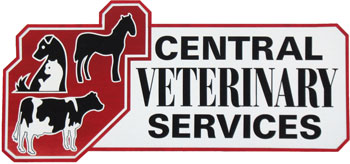 Central Veterinary ServicesOak Bluff, MB R0G 1N0Ph: 204-275-2038Fax: 204-261-0556Email: centralvetservices@gmail.comBuyer Information:Seller Information:Buyer Name:Address:Phone Number:Seller Name:Address:Phone Number:Veterinarian:Veterinarian:Intended Use of Horse:Past/Current Use of Horse:Horse InformationRegistered Name:Breed:Barn Name:Gender:Age:Height/Weight:Color/Markings:Tattoo/Brand:Location of Veterinary Records:Duration of Ownership:Has this horse had a recent negative Coggins test?Y/NDoes this horse have any history of lameness or other orthopedic problems?Y/NHas this horse ever had joint injections?Y/NHas this horse ever had x-rays taken?Y/NDoes this horse have any history of neurologic disease?Y/NHas this horse ever had respiratory disease?Y/NHas this horse ever tied up?Y/NHas this horse ever had surgery?Y/NHas this horse ever been bred?Y/NIs this horse pregnant (if mare)?Y/NDoes this horse have any vices (cribbing, wind-sucking, weaving, biting)?Y/NHas this horse ever had a vaccine reaction?Y/NIs this horse currently on any medications/supplements?Y/NHas this horse ever been on medications?Y/N